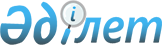 Об установлении дополнительного перечня лиц относящихся к целевым группам населения Ерейментауского района на 2015 годПостановление акимата Ерейментауского района Акмолинской области от 4 декабря 2014 года № а-12/633. Зарегистрировано Департаментом юстиции Акмолинской области 5 января 2015 года № 4546      Примечание РЦПИ.

      В тексте документа сохранена пунктуация и орфография оригинала.

      В соответствии с Законом Республики Казахстан от 23 января 2001 года «О местном государственном управлении и самоуправлении в Республике Казахстан», пунктом 2 статьи 5 Закона Республики Казахстан от 23 января 2001 года «О занятости населения», акимат Ерейментауского района ПОСТАНОВЛЯЕТ:



      1. Установить дополнительный перечень лиц, относящихся к целевым группам населения Ерейментауского района на 2015 год:



      1) лица, длительно не работающие (более года);



      2) молодежь в возрасте до двадцати девяти лет;



      3) туберкулезные, онкологические больные, лица, страдающие сердечно-сосудистыми заболеваниями, инфицированные вирусом иммунодефицита человека, синдромом приобретенного иммунодефицита;



      4) лица, у которых истек срок трудового договора в связи с завершением сезонных работ;



      5) лица ранее не работавшие (не имеющие стажа работы).



      2. Контроль за исполнением настоящего постановления возложить на заместителя акима Ерейментауского района Альжанова А.Е.



      3. Настоящее постановление вступает в силу со дня государственной регистрации в Департаменте юстиции Акмолинской области и вводится в действие со дня официального опубликования.      Аким Ерейментауского района                Е.Нугманов
					© 2012. РГП на ПХВ «Институт законодательства и правовой информации Республики Казахстан» Министерства юстиции Республики Казахстан
				